NOTA: todos los campos anteriores deben rellenarse obligatoriamente.En ____________, a ___________________________(firma del interesado)NOTA.- Relación de documentos que deben acompañar a esta matrícula:Fotocopia del título que le dé acceso al curso o acreditación de los requisitos exigidos para su admisión.Fotocopia del D. N. I.Resguardo original de abono del importe de la matrícula.Sr. Rector Magnífico de  de ExtremaduraBADAJOZ / CÁCERES(ENVIAR AL DIRECTOR DEL CURSO)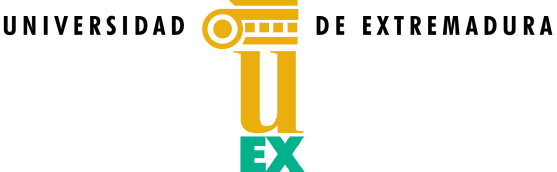 MODELO NORMALIZADO DE SOLICITUD DE MATRÍCULASección de Formación Continua y Títulos PropiosCódigo del curso:NOMBRE DEL CURSO:DATOS DEL/LA ALUMNO/ADATOS DEL/LA ALUMNO/ANombre:Apellidos:Doc. Identidad:(DNI, NIE, Pasaporte):Nº. Documento:Teléfono:Correo electrónico:Fecha  nacimiento:Lugar nacimiento:Provincia nacimiento:Nacionalidad:Domicilio:Código Postal:CUENTA PARA EL ABONO DE LA MATRÍCULACUENTA PARA EL ABONO DE LA MATRÍCULACuenta abono matrícula:0049.6744.44.2316155416 (Banco Santander)IBAN:ES35.0049.6744.44.2316155416SWIFT:BSCHESMMXXX